Карантин растенийБелкин, Д. Л. Гербарные коллекции как основа научных исследований в области карантина растений / Д. Л. Белкин, Ю. Ю. Кулакова // Карантин растений. Наука и практика. – 2016. – № 1. – С. 8-12.Эпова, В. И. Паслен трехцветковый в Иркутской области / В. И. Эпова, М. М. Терских // Карантин растений. Наука и практика. – 2016. – № 1. – С. 17-23.ПестицидыСанкин, А. Ю. Лабораторная экспресс-оценка влияния Амистара Трио и Риаса на Piricularia Oryzae cav. в чистой культуре / А. Ю. Санкин, В. Н. Лелявская, В. Н. Мороховец // Дальневосточный аграрный вестник. – 2015. – № 3. – С. 47-50.Приведены результаты испытаний фунгицидов Амистар Трио, КЭ и Риас, КЭ против возбудителя пирикуляриоза риса на чистой культуре. Установлено, что препараты во всех использованных нормах расхода существенно сдерживали рост колоний гриба. Определен уровень эффективности фунгицидов при различных способах их применения.Сорные растения и борьба с нимиАбдулгалимов, М. М. Нетрадиционный способ и технические средства для борьбы с сорной растительностью / М. М. Абдулгалимов // Горное сельское хозяйство. – 2016. – № 1. – С. 79-81. Арсибекова, Н. А. Реализация методических подходов при анализе сорной флоры Приморского края / Н. А. Арсибекова, В. Н. Мороховец, Т. В. Мороховец // Дальневосточный аграрный вестник. – 2015. – № 3. – С. 5-9.В статье приведены данные по реализации методических подходов при анализе сорной флоры на юге Дальнего Востока. В результате мониторинговых исследований, осуществленных сотрудниками Дальневосточного НИИ защиты растений в период с 1996 по 2014 гг., было зафиксировано 96 видов сорных растений, относящихся к 32 ботаническим семействам. Определена группа доминирующих видов. Отмечено расширение видового разнообразия злаковых сорняков.Баймуханова, А. А. Оценка вредоносности повилики полевой для сои в условиях вегетационного периода / А. А. Баймуханова, З. В. Басай, Т. В. Мороховец // Дальневосточный аграрный вестник. – 2015. – № 3. – С. 9-12.В вегетационных опытах на базе Дальневосточного НИИ защиты растений была изучена вредоносность повилики полевой для сои в разные фазы ее развития. Также в статье приведены данные о биологии и распространённости повили полевой на юге Дальнего Востока.Берназ, Н. И. Защита овощных культур от сорных растений / Н. И. Берназ // АгроСнабФорум. – 2016. – № 4. – С. 49-51. На засоренных полях непроизводительно используются удобрения и орошение, не удается реализовать потенциал высокопродуктивных сортов и гибридов, возникают трудности при уходе за многострочными и широкополосными посевами, снижается эффективность фунгицидов и инсектицидов при защите растений от вредителей и болезней. Практика показывает, что эффективность всех технологических операций в овощеводстве в значительной мере зависит от успехов в борьбе с сорняками.Брагина, О. А. О резистентности сорняков к гербицидам / О. А. Брагина // Рисоводство. – 2016. – № 1-2. – С. 46-49.Оказова, З. П. Изучение роста и развития сорнополевого компонента в зависимости от численности его на единице площади посева кукурузы / З. П. Оказова // Известия Горского гос. аграрного ун-та. – 2016. – Т. 53. № 1. – С. 20-24.Парахин, Н. В. Засоренность посевов сои при различных условиях возделывания / Н. В. Парахин, Н. Н. Лысенко, Ю. В. Кузмичева // Зернобобовые и крупяные культуры. – 2016. – № 1. – С. 14-21.Сергеева, И. В. Агроэкологические аспекты использования гербицидов в посевах озимой пшеницы / И. В. Сергеева, М. А. Даулетов, Р. Р. Ахмеров // Аграрный науч. журнал. – 2016. – № 1. – С. 27-32. Вредители растений и борьба с нимиВасильева, Т. В. Фитофаги на семенных посевах козлятника восточного в Вологодской области / Т. В. Васильева // Молочнохозяйственный вестник. – 2016. – № 1. – С. 7-13.Видовой состав и динамика численности цикадок агроценозов яровой пшеницы в Саратовском Правобережье / Л. И. Чекмарева [и др.] // Аграрный научный журнал. – 2016. – .№ 5. – С. 45-48.Еськов, И. Д. Химический контроль численности западного цветочного трипса (Frankliniella occidentalis pergande) на чайно-гибридных розах в теплицах / И. Д. Еськов, Ф. Г. Губайдулина, О. Л. Теняева // Аграрный научный журнал. – 2016. –№ 4. – С. 7-10.Зиборов, А. И. Влияние стеблевого хлебного пилильщика на параметры продуктивности колоса яровой твёрдой пшеницы в Приобской лесостепи Алтайского края / Зиборов А. И., М. А. Розова // Вестник Алтайского гос. аграрного ун-та. – 2016. – № 4. – С. 11-14.Комплексные меры борьбы с вредными организмами, водный и пищевой режим в посевах кукурузы и овса на черноземах Поволжья / Ю. Я. Спиридонов [и др.] // Аграрный научный журнал. – 2016. – № 5. – С. 31-34.Кулиева, Х. Ф. Биоэкологическая и физиологическая характеристика совки Dysgonia Algira L. (Lepidoptera, Noctuidae) на гранате / Х. Ф. Кулиева // Аграрный вестник Урала. –2016. – № 4(146). – С. 23-28.Лаптиев, А. Б. Современные средства и приемы в защите посевов гороха от вредителей / Лаптиев А. Б., А. Н. Мартынушкин // Зернобобовые и крупяные культуры. – 2016. – № 1 (17). – С. 21-27.Распространенность вредных организмов на залежных полях западных районов Орловской области / Н. Н. Лысенко [и др.] // Аграрный науч. журнал. – 2016. – № 1. – С. 18-21.Сударикова, С. В. Опасный вредитель сои - соевая нематода Heterodera Glycines / С. В. Сударикова, Е. А. Худякова // Карантин растений. Наука и практика. – 2016. – № 1. – С. 38-42.Фисечко, Р. Н. Некоторые сведения о биологии полосатой злаковой цикадки в Центральной лесостепи Приобья / Р. Н. Фисечко // Сельскохозяйственные науки и агропромышленный комплекс на рубеже веков. – 2016. – № 13. – С. 109-112.Шамаев, А. В. Азиатский усач Anoplophora Glabripennis (Motchulsky, 1854) как объект лесного карантина / А. В. Шамаев // Карантин растений. Наука и практика. – 2016. – № 1. – С. 48-53.Шишкина, Е. В. Экобиология и вредоносность лукового скрытнохоботника в условиях колочной степи Алтайского Приобья / Е. В. Шишкина // Вестник Алтайского гос. аграрного ун-та. – 2016. – № 4. – С. 95-98.Яркулов, Ф. Я. Экологические особенности галловых нематод и методы борьбы с ними в условиях защищенного грунта / Ф. Я. Яркулов // Дальневосточный аграрный вестник. - 2015. - Вып. 4. - С. 32-44.Представлена информация о биологических особенностях галловых нематод: Meloidogyneincognita, M. javanica, M. аrenaria и M. hapla, оценена степень их вредоносности на корнях плодовых овощных культур. Описаны микробиологические препараты против галловых нематод, внесение которых в тепличный грунт в твердом и жидком видах позволило существенно сократить пораженность фитогельминтами корневой части огурцов и томатов. Определен наиболее высоковирулентный штамм-продуцент микробиопрепаратов: Paecilomyceslilacinus П-К1, эффективность которого на корнях огурцов и томатов достигла 66-78 %.Болезни растений и борьба с нимиВ ФГБУ «ВНИИКР» успешно апробирован метод идентификации азиатского подвида непарного шелкопряда // Карантин растений. Наука и практика. – 2016. – № 1. – С. 6.Дякунчак, С. А. Вирусные и фитоплазменные болезни пасленовых культур на Кубани / С. А. Дякунчак, С. В. Королева, А. И. Грушанин // Рисоводство. – 2016. – № 1-2. – С. 80-84.Лапина В. В. Сравнительная эффективность протравителей семян в борьбе с корневыми гнилями яровой пшеницы / В. В. Лапина, А. И. Силаев // Аграрный науч. журнал. – 2016. – № 1. – С. 14-17. Левитин, М. М. Распространение болезней растений в условиях глобального изменения климата / М. М. Левитин // Сельскохозяйственные науки и агропромышленный комплекс на рубеже веков. – 2016. – № 13. – С. 97-101.Мехдиев, И. Т. Изучение влияния различных агротехнических приемов на распространение болезней / И. Т. Мехдиев // Сельскохозяйственные науки и агропромышленный комплекс на рубеже веков. – 2016. – № 14. – С. 69-75.Свиркова, С. В. Болезни овса в Западной Сибири и генетические источники устойчивости / С. В. Свиркова, А. А. Старцев, А. В. Заушинцева // Известия Тимирязевской с.-х. академии. – 2016. – № 1108-115.Защита сельскохозяйственных культур и их группЗубарев А. А. Защита картофеля от фитофтороза / А. А. Зубарев, В. И. Каргин, А. А. Ерофеев // Вестник Ульяновской гос. с.-х. академии. – 2016. – № 1 (33). – С. 21-24.Выявлено, что обработка посадок фунгицидом снизила пораженность картофеля фитофторозом в среднем за период вегетации на 0,90-7,08 %, а клубней на - 0,2 - 2,1 %. Наименьшая поврежденность ботвы и клубней отмечалась при трехкратной обработке посадок картофеля фунгицидом, которая привела к улучшению структурных показателей картофеля, позволила увеличить количество стеблей и клубней у растений картофеля. Под влиянием фунгицида произошло снижение содержания крахмала в клубнях картофеля, но валовой сбор крахмала увеличивался. Отмечено достоверное увеличение урожайности клубней при трехкратной обработке посадок картофеля системным фунгицидом Ридомил Голд.Куликова, А. Х. Роль кремния и высококремнистых пород в защите посевов сельскохозяйственных культур / А. Х. Куликова, Е. А. Яшин // Вестник Ульяновской гос. с.-х. академии. – 2015. – № 4. – С. 30-35.Лапина, В. В. Применение протравителей и фунгицидов против корневых гнилей и пятнистостей яровой пшеницы / В. В. Лапина, Н. В. Смолин, Н. С. Жемчужина // Аграрный науч. журнал. –2016. – № 3. – С. 29-33.Мисирова, С. А. Мероприятия по защите растений / С. А. Мисирова // Сельскохозяйственные науки и агропромышленный комплекс на рубеже веков. – 2016. – № 13. – С. 101-105.Разумова, В. В. Комплексная система защиты гороха / В. В. Разумова, В. Г. Антонов, И. Ю. Иванова // Зернобобовые и крупяные культуры. – 2016. – № 1. – С. 27-30.Прах, С. В. Оптимизация параметров применения малотоксичных препаратов в защите сливы и вишни от доминирующих вредных объектов / С. В. Прах, И. Г. Мищенко // Плодоводство и виноградарство юга России. – 2016. – № 39(03). – С. 125-137.Эффективность защиты посевов яровой пшеницы от болезней в Зауралье / В. В. Немченко [и др.] // АПК России. – 2016. – Т.75 № 1. – С. 181-185.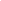 Составитель: Л. М. Бабанина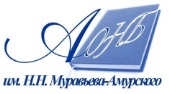 Государственное бюджетное учреждение культуры«Амурская областная научная библиотека имени Н.Н. Муравьева-Амурского